З А Я В Л Е Н И Еза изготвяне на справки на заинтересовани лица, относно измененията на устройствени планове и схеми(Уникален идентификатор на административната услуга - 2111)От …………………………………………………………………………….………………...,(посочете трите имена на физическото лице или наименованието на юридическото лице)ЕГН/ЕИК…………………………….,постоянен/настоящ адрес или адрес на управление на юридическото лице: гр./с. ………………………, община ……….………………, област …….…………………,ул. (ж.к.) ……………………..………..…………, тел.: …………………...…………………,електронна поща ………………………………..юридическото лице се представлява от ……..…………………………………………………………………………………………………..……………………………………………….(трите имена на представителя/пълномощника и ЕГН)№/дата на пълномощното …………………………………….От …………………………………………………………………………….………………...,(посочете трите имена на физическото лице или наименованието на юридическото лице)ЕГН/ЕИК…………………………….,постоянен/настоящ адрес или адрес на управление на юридическото лице: гр./с. ………………………, община ……….………………, област …….…………………,ул. (ж.к.) ……………………..………..…………, тел.: …………………...…………………,електронна поща ………………………………..юридическото лице се представлява от ……..…………………………………………………………………………………………………..……………………………………………….(трите имена на представителя/пълномощника и ЕГН)№/дата на пълномощното ……………………………………Заявявам желанието си да ми бъде направена справка по чл. 131 от ЗУТ за имот с ид: …..………………………, представляващ УПИ …..…………., в кв. ………………, по плана на гр./с. …………………………………………, общ. ……………………………., обл. ……………………………………………………………., по сега действащия план на населеното място.Прилагам следните документи:Документ за собственост № ……………., том ……….. от ……………г. Документ за платена такса, освен ако плащането е извършено по електронен път.Плащането е извършено по електронен път (отбележете със знак , когато плащането е извършено по електронен път).Желая издаденият индивидуален административен акт да бъде получен:Лично от Центъра за административно обслужване;Чрез лицензиран пощенски оператор на адрес: .......................................................…………………………………..………………………………………………………………, като декларирам, че пощенските разходи са за моя сметка, платими при получаването на акта за вътрешни пощенски пратки, и съм съгласен документите да бъдат пренасяни от оператора за служебни цели. Индивидуалният административен акт да бъде изпратен:като вътрешна препоръчана пощенска пратка;като вътрешна куриерска пратка;като международна препоръчана пощенска пратка.По електронен път чрез Системата за сигурно електронно връчване;По електронен път на електронна поща …………………………………………..Вид услуга:обикновена, срок до 7 дни – 10,00 лв.бърза. срок до 3 дни – 25,00 лв.Дата: ......................... г.					Заявител: .................................(подпис)ОБЩИНА ЗЛАТАРИЦА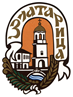 ДО ГЛАВНИЯ АРХИТЕКТНА ОБЩИНА ЗЛАТАРИЦАВх. № …………………………..Дата: ………….………………..